Publicado en Madrid el 14/10/2020 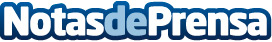 "Más del 90% de las empresas ya tiene implantado el registro salarial que exige la normativa de igualdad pero en otros campos sigue existiendo una importante brecha de género"Estas valoraciones han sido dadas a conocer hoy por el Adecco Group Institute, el centro de estudios y divulgación del Grupo Adecco, debido a la publicación en el B.O.E. de dos nuevos reglamentos en materia de Igualdad, que regulan, por un lado, los planes de igualdad y sus registros y, por otro, la igualdad retributiva entre hombres y mujeresDatos de contacto:Adecco+34914325630Nota de prensa publicada en: https://www.notasdeprensa.es/mas-del-90-de-las-empresas-ya-tiene-implantado Categorias: Nacional Derecho Finanzas Sociedad Recursos humanos http://www.notasdeprensa.es